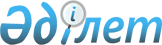 Солтүстік Қазақстан облысы Мамлют ауданы әкімдігінің кейбір қаулыларының күші жойылды деп тану туралыСолтүстік Қазақстан облысы Мамлют ауданы әкімдігінің 2020 жылғы 16 қарашадағы № 269 қаулысы. Солтүстік Қазақстан облысының Әділет департаментінде 2020 жылғы 17 қарашада № 6670 болып тіркелді
      Қазақстан Республикасының 2001 жылғы 23 қаңтардағы "Қазақстан Республикасындағы жергілікті мемлекеттік басқару және өзін-өзі басқару туралы" Заңының 31-бабы 2 тармағына, Қазақстан Республикасының 2016 жылғы 6 сәуірдегі "Құқықтық актілер туралы" Заңының 27-бабына сәйкес Солтүстік Қазақстан облысы Мамлют ауданының әкімдігі ҚАУЛЫ ЕТЕДІ: 
      1. Солтүстік Қазақстан облысы Мамлют ауданы әкімдігінің келесі қаулыларының күші жойылды деп танылсын:
      "Солтүстік Қазақстан облысы Мамлют ауданының ауыл шаруашылығы бөлімі" мемлекеттік мекемесінің қайта атауы және мемлекеттік мекемесінің ережесін бекіту туралы" Солтүстік Қазақстан облысы Мамлют ауданы әкімдігінің 2015 жылғы 27 қаңтардағы № 35 қаулысы (2015 жылғы 25 ақпанда "Әділет" Қазақстан Республикасы нормативтік құқықтық актілерінің ақпараттық-құқықтық жүйесінде жарияланды, Нормативтік құқықтық актілерді мемлекеттік тіркеу тізілімінде № 3103 болып тіркелді);
      "Солтүстік Қазақстан облысы Мамлют ауданының ветеринария бөлімі" мемлекеттік мекемесін құру және мемлекеттік мекемесінің ережесін бекіту туралы" Солтүстік Қазақстан облысы Мамлют ауданы әкімдігінің 2015 жылғы 27 қаңтардағы № 34 қаулысы (2015 жылғы 26 ақпанда "Әділет" Қазақстан Республикасы нормативтік құқықтық актілерінің ақпараттық-құқықтық жүйесінде жарияланды, Нормативтік құқықтық актілерді мемлекеттік тіркеу тізілімінде № 3104 болып тіркелді).
      2. Осы қаулы оның алғашқы ресми жарияланған күнінен кейін күнтізбелік он күн өткен соң қолданысқа енгізіледі.
					© 2012. Қазақстан Республикасы Әділет министрлігінің «Қазақстан Республикасының Заңнама және құқықтық ақпарат институты» ШЖҚ РМК
				
      Солтүстік Қазақстан облысы
Мамлют ауданының әкімі 

В.Лукин
